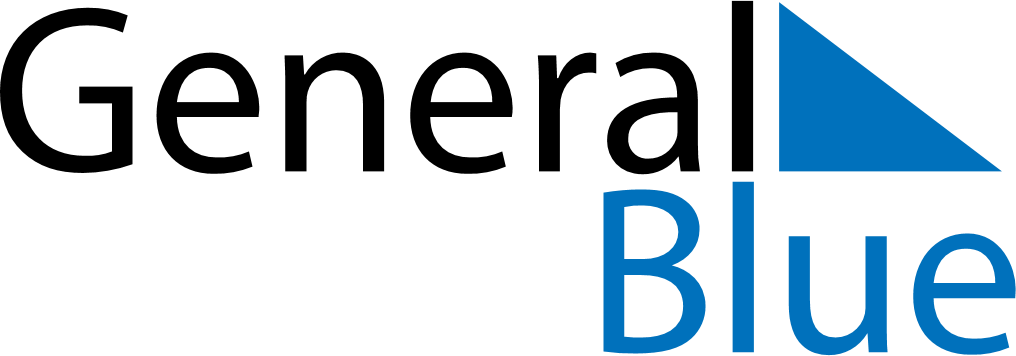 Weekly Meal Tracker February 4, 2024 - February 10, 2024Weekly Meal Tracker February 4, 2024 - February 10, 2024Weekly Meal Tracker February 4, 2024 - February 10, 2024Weekly Meal Tracker February 4, 2024 - February 10, 2024Weekly Meal Tracker February 4, 2024 - February 10, 2024Weekly Meal Tracker February 4, 2024 - February 10, 2024SundayFeb 04MondayFeb 05MondayFeb 05TuesdayFeb 06WednesdayFeb 07ThursdayFeb 08FridayFeb 09SaturdayFeb 10BreakfastLunchDinner